Cookie Dough Order Form Brandon University Music Educators Association FundraiserName: ____________________________________________________________Contact Information:Phone Number:  ________________________________________________Email Address:  ________________________________________________Cost: $8.00 – one dozen $15.00 – two dozen Order must be returned to a BUSMEA member or the School of Music Office by Wednesday, October 23rd, 2019 via email or in person.*email must pay through e-transferPay by:  Cash______         Cheque_____     E-Transfer (please send to busmea@brandonu.ca) ________Pick up date: Wednesday, November 6th, 2019 _____ or Thursday, November 7th, 2019_____Location and Time of pick up: Brandon University Queen Elizabeth II Music Building Lobby. 12:30pm – 5:30pm.  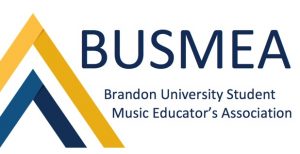 Type Number of orders Price Chocolate Chip Monster CookieOatmeal Totals: 